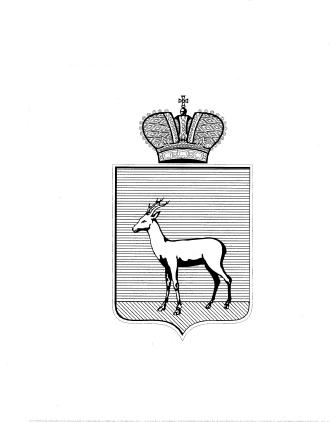 В соответствии с Федеральным законом от 06.10.2003 № 131-ФЗ "Об общих принципах организации местного самоуправления в Российской Федерации", Федеральным законом от 26.12.2008 № 294-ФЗ "О защите прав юридических лиц и индивидуальных предпринимателей при осуществлении государственного контроля (надзора) и муниципального контроля", Законом Самарской области от 01.11.2007 № 115-ГД "Об административных правонарушениях на территории Самарской области", Законом Самарской области от 30.03.2015 № 23-ГД "Об осуществлении местного самоуправления на территории городского округа Самара Самарской области", Законом Самарской области от 06.07.2015  74-ГД "О разграничении полномочий между органами местного самоуправления городского округа Самара и внутригородских районов городского округа Самара по решению вопросов местного значения внутригородских районов", Уставом Железнодорожного внутригородского района городского округа Самара Самарской области постановляю:1. Утвердить административный регламент осуществления муниципального контроля за соблюдением требований, установленных муниципальными правовыми актами, принятыми по вопросам торговли, в соответствии с законодательством Российской Федерации, в границах Железнодорожного внутригородского района городского округа Самара. 2.      Настоящее постановление вступает в силу со дня официального опубликования.3.      Контроль за выполнением настоящего постановления возложить на заместителя Главы Администрации Железнодорожного внутригородского района городского округа Самара Тарасова Е.Г.Ю.Ю.Александрова339 01 45Глава АдминистрацииЖелезнодорожного внутригородского    района    городского округа Самара                                                                   Е.В. Лапушкина